Catre mass media locala,Alaturat va trimitem un material referitor la Ziua Nationala fara Tutun- 19 noiembrie 2015, pe care va rugam sa-l publicati in ziarul Dumneavoastra sau sa-l difuzati in emisiunile Dumneavoastra, avand in vedere importanta informarii populatiei cu privire la aceasta tema.Ziua  Naţională fără Tutun - 19 noiembrie 2015           Campania dedicată Zilei Naţionale fără Tutun se desfasoară în perioada 23 - 30 noiembrie 2015  cu sloganul „Învinge dependența de tutun! Recâștigă-ți sănătatea!”            Ziua Naţională fără Tutun, marcată în fiecare an în a 3-a zi de joi a lunii noiembrie, oferă cadrul informării şi sensibilizării populaţiei cu privire la riscurile generate de consumul de tutun, precum şi a populaţiei nefumătoare cu privire la riscurile la care se supune prin inhalarea fumului de ţigară – aşa numitul “fumat pasiv” –, alături de încurajarea acesteia din urmă de a-şi solicita dreptul la un aer fără fum de ţigară, prin respectarea prevederilor legale în vigoare.            Campania are ca obiective  informarea şi  conştientizarea populaţiei  asupra  riscurilor     asociate consumului de tutun; creşterea numărului de persoane care nu încep să fumeze şi a celor care renunţă la fumat; protecţia faţă de  expunerea la fumul de tutun. În România, se fumează zilnic peste 5 milioane de pachete de ţigări, iar aproximativ 85% dintre pacienţii cu cancer bronhopulmonar sunt fumători, potrivit Societăţii Române de Pneumologie. Totodată studiile au arătat că 89% dintre fumătorii din ţara noastră şi-ar dori să reducă numărul ţigărilor sau să renunţe complet la fumat.Printre numeroasele avantaje ale renunțării la fumat se numără:creșterea speranței  de viațăscăderea  riscului producerii unui infarct miocardicscăderea  riscului formării unei tumori cancerigeneun mod de viață mult mai sănătosmai mulți bani în buzunarDirecţia de Sănătate Publică a Judeţului Cluj în colaborare cu Societatea Română de Cancer Cluj vor avea în această campanie activităţi de discuţii interactive în şcoli, cu distribuţie de pliante precum şi prezentarea campaniei în şedinţele lunare ale medicilor de familie si ale asistenţilor comunitari din judeţ.Cu consideraţie,DIRECTOR EXECUTIVDr.MIHAI MOISESCU- GOIAE 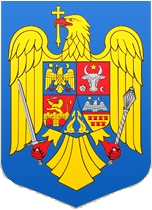 